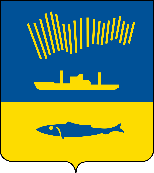 АДМИНИСТРАЦИЯ ГОРОДА МУРМАНСКАП О С Т А Н О В Л Е Н И Е                                                                                                                   №   В соответствии с приказом Минфина России и ФНС России от 30.06.2008 № 65н/ММ-3-1/295@ «Об утверждении периодичности, сроков и формы представления информации в соответствии с Правилами взаимодействия органов государственной власти субъектов Российской Федерации и органов местного самоуправления с территориальными органами федерального органа исполнительной власти, уполномоченного по контролю и надзору в области налогов и сборов, утвержденными Постановлением Правительства Российской Федерации от 12 августа 2004 г. № 410, постановлением Правительства Мурманской области от 21.05.2009 № 209-ПП «О порядке проведения мониторинга дебиторской задолженности перед консолидированным бюджетом Мурманской области», руководствуясь Уставом муниципального образования городской округ город-герой Мурманск п о с т а н о в л я ю:Внести в Порядок проведения мониторинга дебиторской задолженности перед бюджетом муниципального образования город Мурманск, утвержденного постановлением администрации города Мурманска от 20.09.2017 № 3064, следующие изменения:1.1. абзац три пункт 5 изложить в новой редакции:«– Управлением Федеральной налоговой службы по Мурманской области в виде информационного массива, сформированного в соответствии со структурой и форматами, утвержденными приказом Минфина России и ФНС России от 30.06.2008 № 65н/ММ-3-1/295@ «Об утверждении периодичности, сроков и формы представления информации в соответствии с Правилами взаимодействия органов государственной власти субъектов Российской Федерации и органов местного самоуправления с территориальными органами федерального органа исполнительной власти, уполномоченного по контролю и надзору в области налогов и сборов, утвержденными Постановлением Правительства Российской Федерации от 12 августа 2004 г. № 410»;»1.2. Приложение № 1 исключить.Отделу информационно-технического обеспечения и защиты информации администрации города Мурманска (Кузьмин А.Н.) разместить настоящее постановление на официальном сайте администрации города Мурманска в сети Интернет.Редакции газеты «Вечерний Мурманск» (Хабаров В.А.) опубликовать настоящее постановление.Настоящее постановление вступает в силу со дня официального опубликования.Контроль за выполнением настоящего постановления оставляю за собой.Глава администрации города Мурманска                                                                         Ю.В. Сердечкин